6th February 2020Trips to Pizza Express
Chestnut: Thursday 27th February 2020
Hazel: Friday 28th February 2020Dear parents/carers,As a WOW start to introduce our topic on ‘Italy’, Chestnut and Hazel class will be attending a morning workshop at Pizza Express in Skipton. This will be extremely exciting for the children as they will be able to taste authentic Italian ingredients, watch a Pizza Chef make a pizza and then make their very own traditional margherita. There will also be a lesson about the ingredients and the origin of pizza. Finally, as the children will be making pizza from scratch, this is a wonderful opportunity to combine our topic work with food technology and really get them excited about cooking.Important reminders:Your child will be given their own pizza to eat for their lunch so could bring a packed lunch containing of a light snack to go along side it but only if you feel it is necessary. If your child does not like pizza but you still want them to come along for the experience, please send them with a full, disposable packed lunch. (They can bring the pizza home for you!) We ask for a £5 voluntary contribution towards the trip. This will cover the cost of transport and the workshop for each child. Although contributions are voluntary, we will be unable to go ahead with the trip if we do not receive enough of them. Your child will need to wear their school uniform along with a waterproof coat and comfortable shoes.Yours faithfully
Miss L Jones and Miss K Bailey------------------------------------------------------------------------------------------------------------------------------------------------Pizza ExpressPlease return to school no later than Friday 14th February 2020.I give permission for my child________________________to attend the school trip to Pizza Express on Thursday 27th February (Chestnut)/Friday 28th February (Hazel)I will pay £5 contribution online. Signed:_____________________________ parent/carer Date:____________________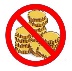 